Ocean in a bottle  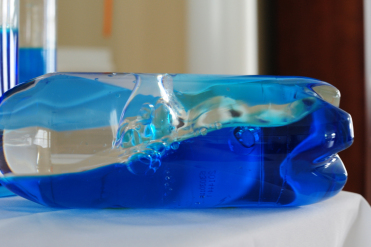 You will need:A clear plastic bottle with a lidWater Baby oil or cooking oilBlue or green food colouringSome small pebbles, shells or plastic fish if you have some.What to do½ fill the bottle with waterAdd a few drops of food colouring – watch the colouring swirl through the waterFill the rest of the bottle with oilDrop in some small pebbles, shells or plastic fish if they fit in the bottlePut the lid on very tightlyMove your bottle from side to side – can you see the waves inside?This happens because the oil floats on top of the water.Ocean in a bottle videos:https://www.youtube.com/watch?v=49o2V2TZiowhttps://www.youtube.com/watch?v=Pcu286G46Aohttps://www.youtube.com/watch?v=iHh5bPKYe5c